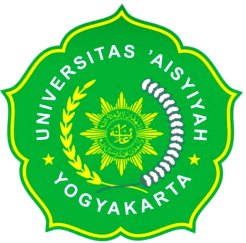 FORMULIR HASIL PRAKTIKUM PRODI TEKNOLOGI LABORATORIUM MEDISUNIVERSITAS ‘AISYIYAH YOGYAKARTAFORMULIR HASIL PRAKTIKUM PRODI TEKNOLOGI LABORATORIUM MEDISUNIVERSITAS ‘AISYIYAH YOGYAKARTAKelompokNama AnggotaJudul Praktikum:Judul Praktikum:Judul Praktikum:HasilHasilHasil